Bestuursvergadering TTC De Pinte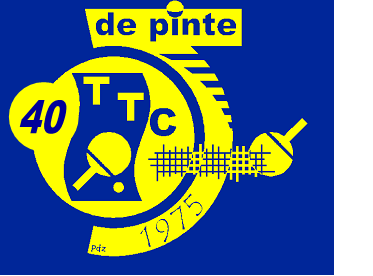 1. Te onthoudenVolgorde verkoop tafels: Philippe– Annemie. Jan bekijkt of er refund van de gemeente kan zijn voor deelname cursus aspirant initiator Koen en Jan. Is in behandeling bij de gemeente. Club betaalt de bijdrage sowieso terug aan Jan en Koen, betaling is gedaan, nu afwachten wat de gemeente doet.. Jan heeft nagevraagd – nieuws volgt.Website: op te volgen of de punten die Joren zou aanpassen (vergadering 3/12/2015) ook effectief worden aangepast. Bart geeft hierover feedback aan Joren. Intussen zijn al veel wijzigingen doorgevoerd.Garagetornooi moet in juni in kalender sporthal doorgegeven worden :  1 okt 2017 ?Nieuwjaarsreceptie: in de toekomst geen eigen drank meer??? Alles afnemen van tennisclub … ??? Jan vraagt na.Voor de KK’s volgend seizoen: sleutelhangers meegeven ipv medailles als aandenken. Leuk, handig en vooral goedkoper (1,90 ipv 2,50)!Benny voorziet nummering voor tafelsAgendapunt voor vergadering augustus: infovergadering voor ouders jeugdspelers (jeugdtrainingen, jeugdcompetitie, herencompetitie) => toe te voegen aan vaste agenda  + 1 maand vroeger vastleggen  van de vaste terugkerende activiteiten (KK’s,….) JohanIn schoolvakanties de zaal pas aanvragen vanaf 20u!2. Overlopen verslag vorige vergaderingJeugdsubsidies: verschil in bedragen – Felix kijkt naJeugdleden die geen competitie spelen worden uit ‘leden@ttcdepinte.be’ verwijderd. Felix zorgt daarvoorPaletjes jeugd: voorlopig worden geen nieuwe paletjes gekocht. Benny gaat na of dit (indien nodig) snel online aangekocht kan worden.Uitlenen TT-tafels aan St-Hendriksop 15 september: Felix zal die dag aanwezig zijn en afspraken maken voor betalingTrainingen: Joachim stelde voor dat volwassenen mee trainen met jeugd als sparringpartner in laatse kwartier: hierover nog afspreken maken met Mario = To Do3. Etentje BrouwselsGraag iets “samen” doen, een goedkoper alternatief als vorige jaren.Spaghetti in bondslokaal, in de  Veldblomme of bij Rudy thuis?Goed alternatief is ook OK, iedereen denkt eens na…4. EetfestijnVoorbereidingen alles op schemaTerug zelfde traiteurTafellakens worden aangekocht en op maat geknipt en gestikt door Isabelle van Felix (187 € voor de stof). Traiteur ook iets duurder → Inschrijven ook iets duurder (16 € - 12€)Voorlopig worden voor de ”cocktails” geen longdrinkglazen gekocht; goed alternatief hiervoor zijn de wijnglazen (staan bij Bart)Bijkomende wijnglazen via Wereldwinkel (= waar wijn wordt aangekocht)Aanvraag vrijwilligersverzekering = Johan5. KK dubbelGaat door op 16/126. KeizertornooiZaal open op 15 november, tornooi kan die dag doorgaan7. FrancisFrancis meldt dat tafel gesponsord door gemeente De Pinte nog niet betaald is. Felix volgt op.8. ErasmusAkkoord om tafels uit te lenen aan Erasmus  (gratis indien Erasmus De Pinte)9. Verleggen competitiewedstrijdenAaigem C vraagt om wedstrijd tegen DP G van do 08/12 te verleggen naar di 06/12. Roland volgt op.DP C speelt op 10/12 (= quiz) op St-Niklase. Roland neemt contact op met de vraag de wedstrijd te verleggen10. Niet verder spelen van een competitiewedstrijdStoppen met spelen vanaf dit seizoen moet gestaafd worden met doktersattest – anders volgt boete van 5 euro per niet gespeelde wedstrijd In het geval speler van TTC De Pinte en er wordt door hem/haar geen medisch attest ingediend: Indien stoppen met spelen niet terecht is dient de speler de boete zelf te betalen11.Opstelling zaalOpstelling zaal is uitgetest en goed bevondenRudy zal nieuwe zaalopstelling coördineren bij eerste thuiswedstrijd12. Orde en netheid zaalBart verstuurt hierover een pingflash13. SponsoringVoorlopig alle sponsors laten staan op website tot we iets weten van Piet inzake sponsoring via het FonteintjeRudy meldt dat Viteux dit jaar opnieuw onze quiz sponsort.14. Gala van de vrijwilliger 2016Categorie anonieme duizendpoot: Roland heeft liever dat we hem hiervoor niet nomineren.15. QuizInfoblad gemeente: Bart zorgt voor artikeltje in voor editie november-december16. Evaluatie RacketlonWachten tot volgende vergadering voor evaluatie door JanWas volgens meerdere bronnen de beste editie sinds jaren17. MailWie antwoordt er op mails welke verstuurd worden via info@ttcdepinte.be?→ Vraag mbt jeugd 				= Jan→ Vraag mbt volwassenen en secretariaat 	= RolandHet bestuur wordt van elk antwoord in “cc” gezet zodat iedereen kan meevolgen18. FietstochtDatum fietstocht 2017 (organisatie Roger): Voorstel 1°/2°/3° week van juli.Johan koppelt terug naar Roger19. Vervoer JeugdTabel van Jan wordt aangevuldFelix maakt ingevulde tabel over aan Jan20. Afrekening wandelzoektocht/bbqNog niet alle rekeningen binnen. Vermoedelijk een klein overschotReden: overschot van drank gebruikt van het clubfeest21. Data volgende vergaderingMaandag 03/10/16 om 20.15 uur bij JohanDatum08/09/2016PlaatsStevenAanwezigBenny,Bart, Rudy, Johan, Felix, Roland en StevenVerontschuldigdDavid en JanNotulistJohan